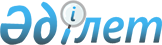 "Салық және бюджетке төленетін басқа да міндетті төлемдер туралы" 2008 жылғы 10 желтоқсандағы Қазақстан Республикасының Кодексінде (Салық кодексі) көзделген құжаттардың нысандарын бекіту туралы" Қазақстан Республикасы Қаржы министрінің 2015 жылғы 17 ақпандағы № 98 бұйрығына өзгерістер енгізу туралы
					
			Күшін жойған
			
			
		
					Қазақстан Республикасы Қаржы министрiнiң 2016 жылғы 23 мамырдағы № 250 бұйрығы. Қазақстан Республикасының Әділет министрлігінде 2016 жылы 24 маусымда № 13822 болып тіркелді. Күші жойылды - Қазақстан Республикасы Қаржы министрінің 2018 жылғы 26 қаңтардағы № 71 бұйрығымен
      Ескерту. Күші жойылды – ҚР Қаржы министрінің 26.01.2018 № 71 (алғашқы ресми жарияланған күнінен кейін күнтізбелік он күн өткен соң қолданысқа енгізіледі) бұйрығымен.
      БҰЙЫРАМЫН:
      1. "Салық және бюджетке төленетін басқа да міндетті төлемдер туралы" 2008 жылғы 10 желтоқсандағы Қазақстан Республикасының Кодексінде (Салық кодексі) көзделген құжаттардың нысандарын бекіту туралы" Қазақстан Республикасы Қаржы министрінің 2015 жылғы 17 ақпандағы № 98 бұйрығына (Нормативтік құқықтық актілерді мемлекеттік тіркеу тізілімінде № 10480 болып тіркелген, "Әділет" ақпараттық-құқықтық жүйесінде 2015 жылғы 2 сәуірде жарияланған) мынадай өзгертістер енгізілсін:
      кіріспе мынадай редакцияда жазылсын:
      "Салық және бюджетке төленетін басқа да міндетті төлемдер туралы" 2008 жылғы 10 желтоқсандағы Қазақстан Республикасы Кодексінің (Салық кодексі) 23-бабы 2-тармағына, 462-бабы 3-тармағына және 547-бабының 4-тармағына сәйкес БҰЙЫРАМЫН:";
      1-тармақтың 2) тармақшасы мынадай редакцияда жазылсын:
      "2) салық заңнамасында көзделген жағдайларда кейіннен бюджетке аудару үшін қолма-қол ақша қабылдау кезінде уәкілетті мемлекеттік органдар пайдаланатын қатаң есептілік бланкі осы бұйрыққа 2-қосымшаға сәйкес нысан бойынша бекітілсін.";
      көрсетілген бұйрыққа 1 және 2-қосымшалар осы бұйрыққа 1 және  2-қосымшаларға сәйкес редакцияда жазылсын.
      2. Қазақстан Республикасы Қаржы министрлігінің Мемлекеттік кірістер комитеті (Д.Е. Ерғожин) заңнамада белгіленген тәртіппен:
      1) осы бұйрықтың Қазақстан Республикасының Әділет министрлігінде мемлекеттік тіркелуін;
      2) осы бұйрық мемлекеттік тіркелгеннен кейін он күнтізбелік күн ішінде оның мерзімді баспа басылымдарында және "Әділет" ақпараттық-құқықтық жүйесінде ресми жариялау, сондай-ақ Қазақстан Республикасының нормативтік құқықтық актілерінің эталондық бақылау банкіне орналастыру үшін Қазақстан Республикасы Әділет министрлігінің "Республикалық құқықтық ақпарат орталығы" шаруашылық жүргізу құқығындағы республикалық мемлекеттік кәсіпорнына жіберілуін;
      3) осы бұйрықтың Қазақстан Республикасы Қаржы министрлігінің интернет-ресурсында орналастырылуын қамтамасыз етсін.
      3. Осы бұйрық алғашқы ресми жарияланған күнінен кейін он күнтізбелік күн өткен соң қолданысқа енгізіледі.
      Нысан Салық төлеуші - жеке тұлға төлейтін мүлік, көлік құралдары
салықтарын және жер салығын жинауға арналған квитанция
      Нысан Қазақстан Республикасының салық заңнамасымен көзделінген
жағдайларда кейіннен бюджет есебіне жатқызу үшін қолма-қол ақша
қабылдау кезінде уәкілетті мемлекеттік органдар пайдаланатын
қатаң есептілік бланкі
					© 2012. Қазақстан Республикасы Әділет министрлігінің «Қазақстан Республикасының Заңнама және құқықтық ақпарат институты» ШЖҚ РМК
				
Қазақстан Республикасының
Қаржы министрі
Б. СұлтановҚазақстан Республикасы
Қаржы министрінің
2016 жылғы 23 мамырдағы
№ 250 бұйрығына 1-қосымшаҚазақстан Республикасы
Қаржы министрінің
2015 жылғы 17 ақпандағы
№ 98 бұйрығына 1-қосымша
Нысан ЖТ - № 1
Форма ФЛ - № 1
         КВИТАНЦИЯ        Сериясы 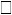 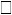 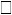 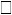 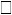 № 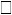 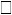 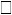 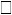 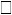 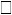 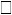 
         КВИТАНЦИЯ        Серия
Салық төлеушінің Т.А.Ә (егер ол жеке басын куәландыратын құжатта көрсетілсе)_________________________________________________________
Ф.И.О (если оно указано в документе, удостоверяющем личность) налогоплательщика
ЖСН (ИИН) 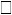 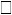 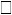 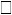 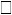 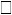 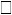 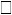 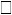 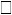 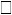 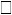 
Көлік құралының сәйкестендіру нөмірі 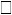 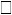 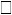 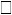 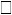 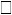 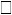 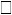 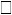 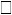 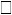 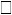 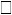 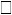 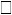 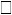 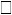 
Идентификационный номер транспортного средства
Тұрғылықты мекенжайы, телефоны _____________________________________
Адрес места жительства, телефон
Нысан ЖТ - № 1
Форма ФЛ - № 1
         КВИТАНЦИЯ        Сериясы № 
         КВИТАНЦИЯ        Серия
Салық төлеушінің Т.А.Ә (егер ол жеке басын куәландыратын құжатта көрсетілсе)_________________________________________________________
Ф.И.О (если оно указано в документе, удостоверяющем личность) налогоплательщика
ЖСН (ИИН) 
Көлік құралының сәйкестендіру нөмірі 
Идентификационный номер транспортного средства
Тұрғылықты мекенжайы, телефоны _____________________________________
Адрес места жительства, телефон
Нысан ЖТ - № 1
Форма ФЛ - № 1
         КВИТАНЦИЯ        Сериясы № 
         КВИТАНЦИЯ        Серия
Салық төлеушінің Т.А.Ә (егер ол жеке басын куәландыратын құжатта көрсетілсе)_________________________________________________________
Ф.И.О (если оно указано в документе, удостоверяющем личность) налогоплательщика
ЖСН (ИИН) 
Көлік құралының сәйкестендіру нөмірі 
Идентификационный номер транспортного средства
Тұрғылықты мекенжайы, телефоны _____________________________________
Адрес места жительства, телефон
Нысан ЖТ - № 1
Форма ФЛ - № 1
         КВИТАНЦИЯ        Сериясы № 
         КВИТАНЦИЯ        Серия
Салық төлеушінің Т.А.Ә (егер ол жеке басын куәландыратын құжатта көрсетілсе)_________________________________________________________
Ф.И.О (если оно указано в документе, удостоверяющем личность) налогоплательщика
ЖСН (ИИН) 
Көлік құралының сәйкестендіру нөмірі 
Идентификационный номер транспортного средства
Тұрғылықты мекенжайы, телефоны _____________________________________
Адрес места жительства, телефон
Нысан ЖТ - № 1
Форма ФЛ - № 1
         КВИТАНЦИЯ        Сериясы № 
         КВИТАНЦИЯ        Серия
Салық төлеушінің Т.А.Ә (егер ол жеке басын куәландыратын құжатта көрсетілсе)_________________________________________________________
Ф.И.О (если оно указано в документе, удостоверяющем личность) налогоплательщика
ЖСН (ИИН) 
Көлік құралының сәйкестендіру нөмірі 
Идентификационный номер транспортного средства
Тұрғылықты мекенжайы, телефоны _____________________________________
Адрес места жительства, телефон
Нысан ЖТ - № 1
Форма ФЛ - № 1
         КВИТАНЦИЯ        Сериясы № 
         КВИТАНЦИЯ        Серия
Салық төлеушінің Т.А.Ә (егер ол жеке басын куәландыратын құжатта көрсетілсе)_________________________________________________________
Ф.И.О (если оно указано в документе, удостоверяющем личность) налогоплательщика
ЖСН (ИИН) 
Көлік құралының сәйкестендіру нөмірі 
Идентификационный номер транспортного средства
Тұрғылықты мекенжайы, телефоны _____________________________________
Адрес места жительства, телефон
Салықтың атауы
Наименование налога
Салық коды
Код налога
Ағымдағы жылға сомасы
ТБК (төлемді белгілеу коды) 911
Сумма налога за текущий год
КНП (код назначения платежа) 991
Өткен жылдардың бересісі ТБК (төлемді белгілеу коды) 994
Недоимка прошлых лет КНП (код назначения платежа) 994
Өсімпұлдар ТБК (төлемді белгілеу коды) 992
Пени КНП (код назначения платежа) 992
Жиыны
Итого
1
2
3
4
5
6
Жеке тұлғалардың мүлкіне салынатын салық
Налог на имущество с физических лиц
104102
Елді мекендердің жерлеріне жеке тұлғалардан алынатын жер салығы
Земельный налог с физических лиц на земли населенных пунктов 
104302
Елдi мекендердің жерлерiне жеке тұлғалардан алынатын жер салығын қоспағанда, жер салығы 
Земельный налог, за исключением земельного налога с физических лиц на земли населенных пунктов
104309
Жеке тұлғалардан көлік құралдарына салынатын салық
Налог на транспортные средства с физических лиц
104402
Барлығы
Всего
Барлығы
Всего
Барлығы
Всего
Барлығы
Всего
Соманы жазумен, бас әріппен, бос қалған жол бойынша-сызықша.
Указать сумму прописью, с заглавной буквы, по свободному остатку поля – прочерк.
Соманы жазумен, бас әріппен, бос қалған жол бойынша-сызықша.
Указать сумму прописью, с заглавной буквы, по свободному остатку поля – прочерк.
Соманы жазумен, бас әріппен, бос қалған жол бойынша-сызықша.
Указать сумму прописью, с заглавной буквы, по свободному остатку поля – прочерк.
Соманы жазумен, бас әріппен, бос қалған жол бойынша-сызықша.
Указать сумму прописью, с заглавной буквы, по свободному остатку поля – прочерк.
Соманы жазумен, бас әріппен, бос қалған жол бойынша-сызықша.
Указать сумму прописью, с заглавной буквы, по свободному остатку поля – прочерк.
Соманы жазумен, бас әріппен, бос қалған жол бойынша-сызықша.
Указать сумму прописью, с заглавной буквы, по свободному остатку поля – прочерк.
_____________________________________ тенге ___________________ тиын
Салық жинауды жүзеге асырған лауазымды тұлғаның
Т.А.Ә. (егер ол жеке басын куәландыратын құжатта көрсетілсе): ____________________________________________________________________
Ф.И.О. (если оно указано в документе, удостоверяющем личность) должностного лица, осуществившего сбор налогов
              Берген күні: күні 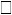 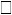 айы 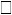 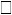      20 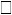 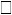 жыл


              Дата выдачи: день 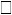 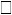 месяц 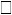 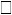    20 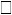 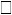 год


_____________________________________ тенге ___________________ тиын
Салық жинауды жүзеге асырған лауазымды тұлғаның
Т.А.Ә. (егер ол жеке басын куәландыратын құжатта көрсетілсе): ____________________________________________________________________
Ф.И.О. (если оно указано в документе, удостоверяющем личность) должностного лица, осуществившего сбор налогов
              Берген күні: күні айы      20 жыл


              Дата выдачи: день месяц    20 год


_____________________________________ тенге ___________________ тиын
Салық жинауды жүзеге асырған лауазымды тұлғаның
Т.А.Ә. (егер ол жеке басын куәландыратын құжатта көрсетілсе): ____________________________________________________________________
Ф.И.О. (если оно указано в документе, удостоверяющем личность) должностного лица, осуществившего сбор налогов
              Берген күні: күні айы      20 жыл


              Дата выдачи: день месяц    20 год


_____________________________________ тенге ___________________ тиын
Салық жинауды жүзеге асырған лауазымды тұлғаның
Т.А.Ә. (егер ол жеке басын куәландыратын құжатта көрсетілсе): ____________________________________________________________________
Ф.И.О. (если оно указано в документе, удостоверяющем личность) должностного лица, осуществившего сбор налогов
              Берген күні: күні айы      20 жыл


              Дата выдачи: день месяц    20 год


_____________________________________ тенге ___________________ тиын
Салық жинауды жүзеге асырған лауазымды тұлғаның
Т.А.Ә. (егер ол жеке басын куәландыратын құжатта көрсетілсе): ____________________________________________________________________
Ф.И.О. (если оно указано в документе, удостоверяющем личность) должностного лица, осуществившего сбор налогов
              Берген күні: күні айы      20 жыл


              Дата выдачи: день месяц    20 год


_____________________________________ тенге ___________________ тиын
Салық жинауды жүзеге асырған лауазымды тұлғаның
Т.А.Ә. (егер ол жеке басын куәландыратын құжатта көрсетілсе): ____________________________________________________________________
Ф.И.О. (если оно указано в документе, удостоверяющем личность) должностного лица, осуществившего сбор налогов
              Берген күні: күні айы      20 жыл


              Дата выдачи: день месяц    20 год


                          ___________________
М.О.      Төледім        |___________________|
М.П.      Уплатил        |___________________|
(салық төлеушінің қолы – подпись налогоплательщика)
                          ___________________
          Алдым          |___________________|
          Получил        |___________________|
(лауазымды тұлғаның қолы – подпись должностного лица)
                          ___________________
М.О.      Төледім        |___________________|
М.П.      Уплатил        |___________________|
(салық төлеушінің қолы – подпись налогоплательщика)
                          ___________________
          Алдым          |___________________|
          Получил        |___________________|
(лауазымды тұлғаның қолы – подпись должностного лица)
                          ___________________
М.О.      Төледім        |___________________|
М.П.      Уплатил        |___________________|
(салық төлеушінің қолы – подпись налогоплательщика)
                          ___________________
          Алдым          |___________________|
          Получил        |___________________|
(лауазымды тұлғаның қолы – подпись должностного лица)
                          ___________________
М.О.      Төледім        |___________________|
М.П.      Уплатил        |___________________|
(салық төлеушінің қолы – подпись налогоплательщика)
                          ___________________
          Алдым          |___________________|
          Получил        |___________________|
(лауазымды тұлғаның қолы – подпись должностного лица)
                          ___________________
М.О.      Төледім        |___________________|
М.П.      Уплатил        |___________________|
(салық төлеушінің қолы – подпись налогоплательщика)
                          ___________________
          Алдым          |___________________|
          Получил        |___________________|
(лауазымды тұлғаның қолы – подпись должностного лица)
                          ___________________
М.О.      Төледім        |___________________|
М.П.      Уплатил        |___________________|
(салық төлеушінің қолы – подпись налогоплательщика)
                          ___________________
          Алдым          |___________________|
          Получил        |___________________|
(лауазымды тұлғаның қолы – подпись должностного лица)Қазақстан Республикасы
Қаржы министрінің
2016 жылғы 23 мамырдағы
№ 250 бұйрығына 2-қосымшаҚазақстан Республикасы
Қаржы министрінің
2015 жылғы 17 ақпандағы
№ 98 бұйрығына 2-қосымша
        Квитанцияның түбіртегі            Сериясы №
Төлеушінің (Т.А.Ә. (егер ол жеке басын куәландыратын құжатта көрсетілсе)) атауы _________________________________________________
____________________________________________________________________
Төлеушінің ЖСН (БСН) 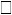 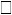 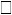 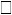 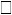 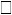 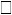 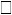 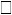 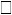 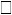 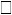 
Төлемнің мақсаты:
____________________________________________________________________
____________________________________________________________________
Төлем сомасы________________________________________________________
                          (санмен және жазбаша түрде)
____________________________________________________________________
____________________________________________________________________
Квитанцияны берген уәкілетті мемлекеттік органның атауы:
____________________________________________________________________
____________________________________________________________________
Берілген күні: 20__ж."__"________________
М.О.           Квитанцияны берген лауазымды тұлғаның Т.А.Ә. (егер ол
               жеке басын куәландыратын құжатта көрсетілсе), қолы:
               _____________________________________________________
               _____________________________________________________
               Төлеушінің қолы _____________________________________
                 Квитанция                     Сериясы №
Төлеушінің (Т.А.Ә. (егер ол жеке басын куәландыратын құжатта көрсетілсе)) атауы _________________________________________________
____________________________________________________________________
Төлеушінің ЖСН (БСН) 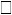 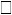 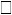 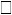 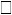 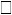 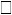 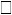 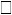 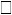 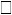 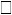 
Төлемнің мақсаты:
____________________________________________________________________
____________________________________________________________________
Төлем сомасы _______________________________________________________
                        (санмен және жазбаша түрде)
____________________________________________________________________
____________________________________________________________________
Квитанцияны берген уәкілетті мемлекеттік органның атауы:
____________________________________________________________________
____________________________________________________________________
Берілген күні: 20__ж."__"________________
М.О.           Квитанцияны берген лауазымды тұлғаның Т.А.Ә. (егер ол
               жеке басын куәландыратын құжатта көрсетілсе), қолы:
               _____________________________________________________
               _____________________________________________________
               Төлеушінің қолы _____________________________________